INFORMAÇÃO DE IMPRENSAMICHELIN 
Latitude Sport 3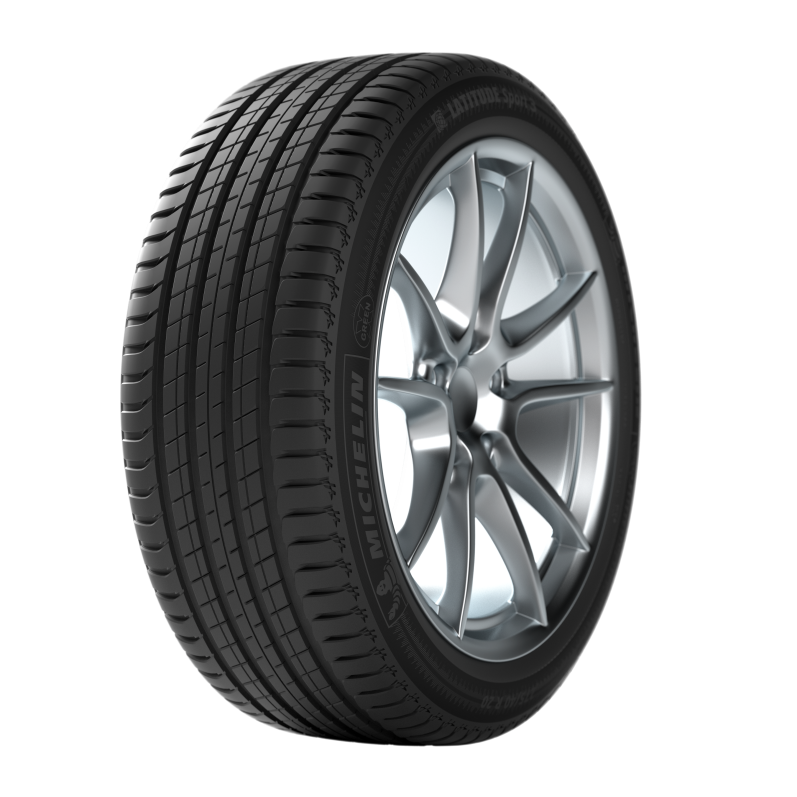 Dossier de imprensaJunho de 2014SumárioEm síntese
MICHELIN Latitude Sport 3
O novo pneu MICHELIN 100% para estrada, 
já homologado para SUV de prestígio …………………………………………………….. 3
A terceira geração de pneus MICHELIN para SUV 
com utilização 100% em estrada responde às exigências dos utilizadores ….…….… 5
As tecnologias desenvolvidas para unir num mesmo pneu 
diferentes performances ……………………………………………………………………. 7
A oferta de pneus MICHELIN SUV 2014 analisada no seu mercado .........……….…. 10

Anexos: 
A Michelin, em síntese ……………………………..………………….…………………… 12
Alguns números chave sobre o Grupo Michelin .…………………………….………….. 14 Em síntese MICHELIN Latitude Sport 3
O novo pneu MICHELIN 100% para estrada, já homologado para os SUV de prestígioAcaba de sair da fábrica e já recebeu reconhecimentos pela sua segurança e pelo seu comportamento dinâmico. Assim se apresentou o novo MICHELIN Latitude Sport 3, um pneu para uma utilização 100% em estrada para SUV (Sport Utility Vehicle).A sua comercialização no mercado europeu de substituição começou no primeiro semestre de 2014, e o novo pneu MICHELIN Latitude Sport 3 já foi homologado pelos mais conceituados veículos da categoria. Entre os mesmos, o Porsche Macan, cuja venda na Europa começa neste mês de abril. Assim pois, o novo modelo do construtor de Zuffenhausen, apresentado com três dimensões de jante em 18, 20 e 21 polegadas, poderá equipar o último dos pneus MICHELIN para SUV.A BMW, para o seu X5, e a Volvo, para o seu XC 90, realizaram a mesma escolha e confiaram no novo pneu MICHELIN Latitude Sport 3 para assegurar o seu contacto ao solo nas três dimensões especificadas (ver tabela na página seguinte).Se o pneu MICHELIN Latitude Sport 3 foi selecionado pelos construtores de automóveis mais conceituados para equipar os seus modelos mais representativos como primeiro equipamento é porque reúne as performances mais adaptadas à dinâmica desses veículos e às mais procuradas pelos seus utilizadores.E a primeira das mesmas é a segurança. Esta é, ao mesmo tempo, a exigência fundamental da Michelin para cada um dos seus pneus, um requisito prévio para o utilizador e uma componente obrigatória para os construtores de automóveis. Neste ponto, alvo de prioridade e atenção, o novo pneu MICHELIN Latitude Sport 3 realiza a proeza de travar 2,70 metros antes em solo molhado que a geração anterior. A estas performances, o pneu adiciona duração e contribui para a redução do consumo de combustível dos veículos.Na linha estabelecida pelos próprios construtores de automóveis, que fazem dos SUV uns veículos puramente de estrada, o MICHELIN Latitude Sport 3 desenvolveu-se para rodar sobre asfalto. No seu primeiro ano de comercialização, o novo pneu comercializa-se em 28 dimensões/referências diferentes para poder equipar o maior número de SUV, que já estão em circulação ou que vão sair brevemente das fábricas.O novo MICHELIN Latitude Sport 3 é a terceira geração de pneus de estrada para SUV da gama da Michelin. Beneficia de uns conhecimentos e de uma experiência adquiridos nos últimos 12 anos, desenvolvidos especialmente em estreita colaboração com a Porsche.A MICHELIN e a experiência em SUV de estrada, uma relação histórica construída com a Porsche2002 –	A gama MICHELIN Diamaris equipa a primeira geração de Porsche Cayenne. 2007 –	A gama MICHELIN Latitude Sport equipa o Porsche Cayenne MY2007.2010 –	A gama MICHELIN Latitude Sport 2 equipa o Porsche Cayenne MY2010.2014 –	Lançamento do novo MICHELIN Latitude Sport 3 para equipar o novo 
Porsche Macan.Tabela de dimensões dos pneus MICHELIN Latitude Sport 3 homologados para três conceituados SUV: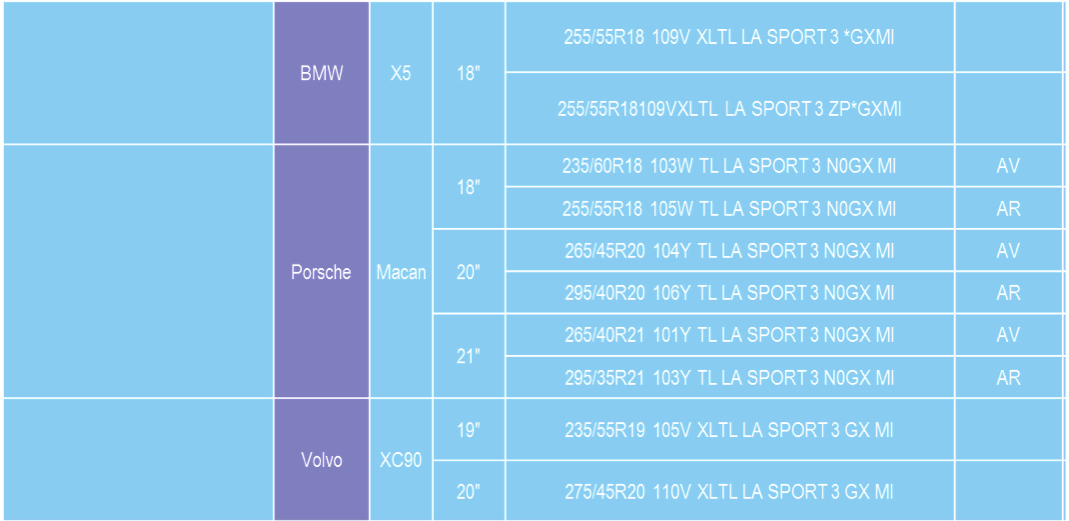 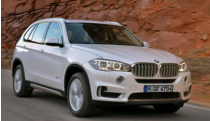 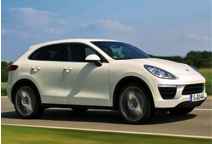 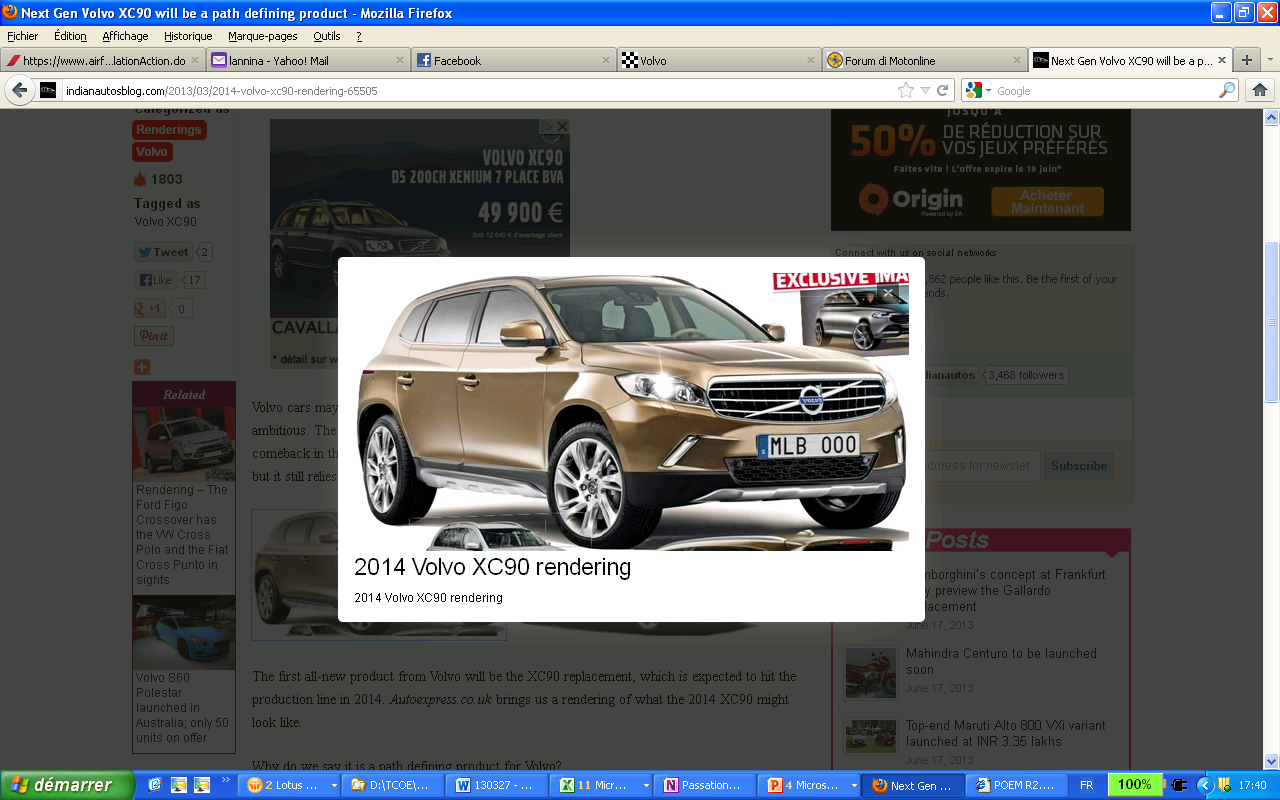 MICHELIN Latitude Sport 3
A terceira geração de pneus MICHELIN para SUV 
com utilização 100% em estrada responde às exigências dos utilizadoresSem o saber, os automobilistas têm necessidades que se transformam em verdadeiros desafios tecnológicos para os engenheiros da Michelin. As necessidades referidas pelos condutores de SUV (Sport Utility Vehicle) são, simultaneamente, racionais e emocionais. Na primeira categoria, classificam-se as três seguintes exigências:Obter a maior segurança possível.Contribuir para a poupança graças à melhoria da duração.Contribuir para a poupança na utilização reduzindo o consumo de combustível.Na segunda categoria, o pneu torna-se num factor de potência e símbolo de desportivismo. Resumindo, o utilizador quer que o seu pneu melhore o prazer de conduzir e a conceção do seu SUV.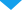 Os SUV de última geração realizam proezas tecnológicas. Apesar do seu tamanho, do seu centro de gravidade mais elevado que os utilitários tradicionais e às vezes do seu peso, proporcionam performances dinâmicas de muito alto nível com estabilidade e agilidade, com um conforto insuspeito. De fato, o desafio proposto aos pneus é bastante grande. Devem proporcionar, ao mesmo tempo, o maior grau de segurança, um comportamento muito rigoroso, uma resposta parecida à de um desportivo, e suportar as tensões geradas pela potência do motor e pelo peso em movimento.Estas são todas as extraordinárias performances que se encontram no novo pneu Michelin de estrada para SUV. Para além do seu design que proporciona potência e controlo, o novo pneu MICHELIN Latitude Sport 3 responde às exigências dos utilizadores ao garantir uma segurança ótima, especialmente graças a travar 2,70 metros antes em solo molhado que o pneu da geração anterior, reduzir o consumo de combustível e melhorar a duração.O pneu MICHELIN Latitude Sport 3 é a representação concreta da estratégia MICHELIN Total Performance. Os pneus Michelin conjugam mais performances, mesmo que, teoricamente, sejam contraditórias entre si.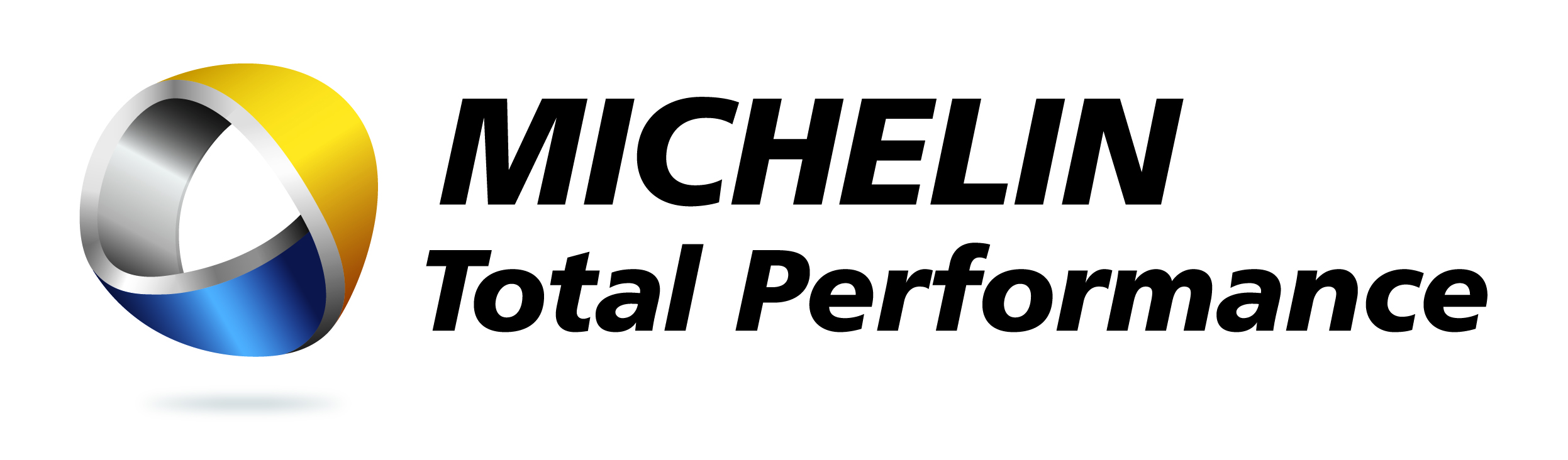 MICHELIN Latitude Sport 3
As tecnologias desenvolvidas para unir num mesmo pneu diversas performancesNo quadro do dispositivo tecnológico implementado, o composto de borracha “Innovative Tread Compound” (Inovador Composto de Banda de Rolamento) do pneu MICHELIN Latitude Sport 3 proporciona três benefícios: segurança, duração e eficiência energética.Innovações tecnológicas para melhorar a segurançaA segurança que oferece o novo pneu MICHELIN Latitude Sport 3 é múltipla. Provém de um alto nível de aderência em qualquer tipo de estrada, incluindo solo molhado. Com efeito, o MICHELIN Latitude Sport 3 trava 2,70 metros antes em solo molhado que o pneu da geração precedente.A segurança é o fruto da melhoria da motricidade e da grande robustez do pneu, que é capaz de suportar as elevadas cargas dos SUV (em comparação com os automóveis desportivos).Maior segurança em solo molhado*: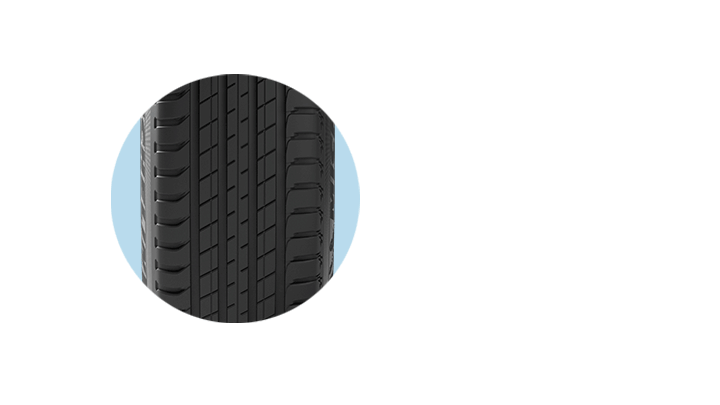 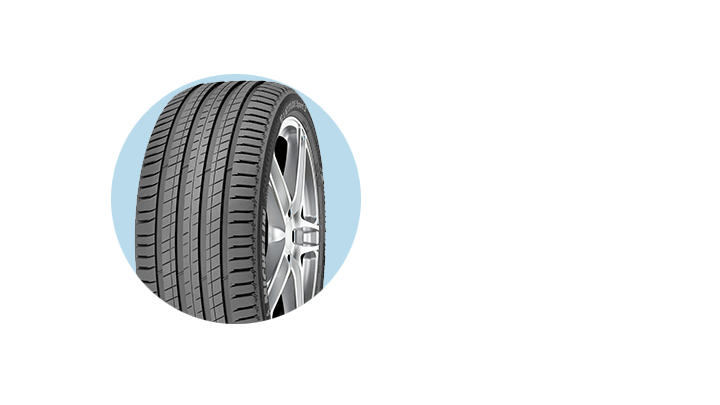 Maior motricidade: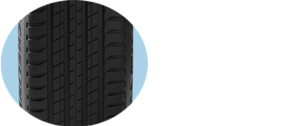 Maior robustez (em prol da segurança):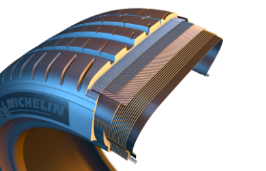 Inovações tecnológicas para melhorar a duração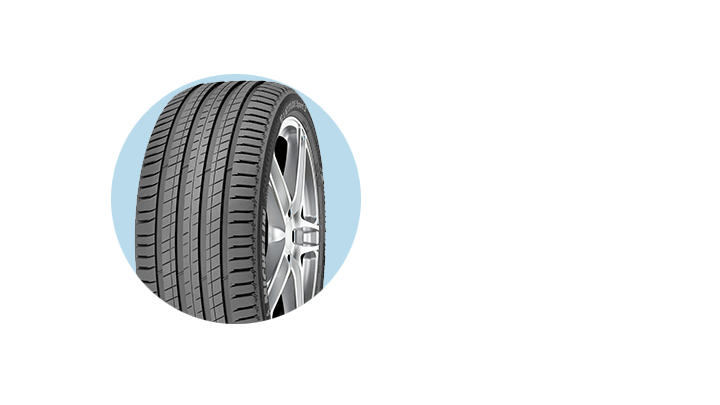 Inovações tecnológicas para melhorar a poupança de combustível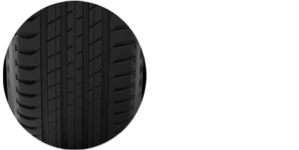 GAMA DIMENSIONAL do MICHELIN Latitude Sport 3No seu primeiro ano de comercialização, o novo pneu MICHELIN MICHELIN Latitude Sport 3 comercializa-se em 28 dimensões/referências diferentes para poder equipar o maior número de SUV, que já estão em circulação ou que vão sair brevemente de fábrica.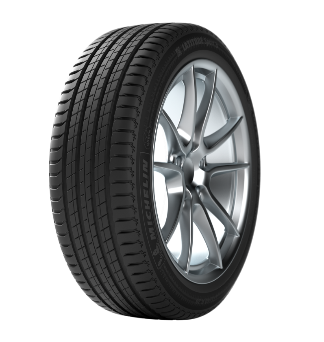 Dimensões disponíveis do MICHELIN Latitude Sport 3 no mercado 
de substituição em 2014A oferta de pneus MICHELIN SUV 2014 analisada 
no seu mercadoCinco gamas de pneus compõem a oferta da Michelin para equipar a todos os SUV do mercado. Definiram-se em função das utilizações e dos veículos.O pneu MICHELIN Latitude Sport 3 é o mais recente desta família. Dirige-se a uma utilização 100% em estrada, enquanto no outro extremo do espectro da gama, o pneu MICHELIN Latitude Cross permite 35% de utilização off road.O mercado do pneu para SUV em equipamento original na Europa está em crescimentoO novo pneu MICHELIN Latitude Sport 3 chega a um mercado em plena expansão.São os pneus de 17 polegadas e superior os que mais cresceram e continuarão a crescer em equipamento original. O mercado de veículos SUV na Europa está composto por diferentes categoriasUm SUV (Sport Utility Vehicle), denominado también crossover, é um veículo de lazer, que pode ter certas capacidades de rodar fora de estrada e/ou de reboque. Com efeito, estes veículos possuem uma marca no solo maior que um veículo tradicional e, muitas vezes, uma motorização mais potente. AnexoA Michelin, em sínteseHá mais de um século que a Michelin dedica a sua experiência e a sua capacidade de inovação para melhorar a mobilidade das pessoas e dos bens em todo o mundo.1889: Fundação da “Michelin et Cie”.1891: A Michelin apresenta as suas primeiras patentes de pneus desmontáveis e 
          reparáveis.1895: A Michelin faz rodar o primeiro automóvel sobre pneus, o Eclair.1898: Nasce o “Bibendum”, o boneco da Michelin.1900: Publica-se o primeiro Guia MICHELIN.1905: Apresentação da “sola Michelin”, com rebites para melhorar a aderência
          e a resistência do pneu.1910: Edição do primeiro mapa de estradas da Michelin a escala 1/200.000.1913: A Michelin inventa a roda de aço desmontável.1923: Primeiro pneu de ligeiro de baixa pressão (2,5 bar).1926: A Michelin cria o seu primeiro Guia Verde turístico.1930: A Michelin apresenta a patente do pneu com câmara de ar incorporada.1938: A Michelin comercializa o Metalic, o primeiro pneu com carcaça de aço para 
          camiões.1946: A Michelin inventa o pneu radial.1959: A Michelin lança o primeiro pneu radial para engenharia civil.1979: O pneu radial da Michelin ganha o campeonato do mundo de Fórmula 1.1981: O Michelin Air X é o primeiro pneu radial para avião.1989: 3615 Michelin, serviço telemático de cálculo de itinerários através do serviço 
          francês Minitel.1992: Lançamento do primeiro pneu de baixa resistência ao rolamento MICHELIN 
          Energy™.1993: A Michelin inventa um novo processo de fabrico de pneus: o C3M.1995: O vaivém espacial estadunidense aterra com pneus Michelin.1996: A Michelin inventa o pneu de engate vertical: PAX System.1998: Primeira edição do Michelin Challenge Bibendum, primeiro evento mundial para 
          veículos ecológicos.1998: Centenário do Bibendum, o boneco da Michelin.2000: Bibendum, votado como melhor símbolo de todos os tempos por um júri 
          internacional.2001: A Michelin comercializa o maior pneu do mundo para engenharia civil. 2003: Lançamento da gama de acessórios para automóvel da Michelin.2004: “Michelin, a melhor forma de avançar”, a nova assinatura institucional do Grupo. 2004: Comercializa-se o MICHELIN XeoBib, o primeiro pneu agrícola a baixa pressão 
          constante.2005: A Michelin fornece pneus para o novo avião Airbus A-380. Lançamento do
          pneu de moto MICHELIN Power Race, o primeiro pneu desportivo com borracha 
          dupla homologado para estrada. 2006: A Michelin revoluciona o setor de pneus para camiões com as Michelin 
          Durable Technologies.2007: Lançamento do novo pneu verde MICHELIN Energy™ Saver, que economiza quase
          0,2 litros aos 100 km e evita a emissão de cerca de 4 gramas de CO2 por cada  
          quilómetro percorrido.2008: A Michelin introduz o novo pneu MICHELIN X EnergyTMSaverGreen para 
          camiões.2009: O guia MICHELIN France celebra a sua edição número 100.2010: Lançamento no mercado de substituição dos pneus MICHELIN Pilot Sport 
          3 e MICHELIN Alpine A4.2010: X Edição do MICHELIN Challenge Bibendum no Rio de Janeiro (Brasil).2011: XI Edição do MICHELIN Challenge Bibendum em Berlim (Alemanha).2012: Apresentação comercial na Europa do pneu MICHELIN Primacy 3.2012: Lançamento na Europa dos novos pneus de inverno de altas 
          performances MICHELIN Pilot Alpin e MICHELIN Latitude Alpin.2012: Comercialização na Europa dos novos pneus MICHELIN ENERGY™ 
          Saver+ e MICHELIN Agilis+.2013: Comercialização do pneu de ultra altas performances MICHELIN Pilot Sport Cup2, 
          equipamento original dos novos Ferrari 458 Speciale, Porsche 918 Spyder e AMG    
          SLS Black Series.2014: A Michelin apresenta no salão NAIAS de Detroit o pneu MICHELIN Premier 
          A/S para ligeiros cuja banda de rolamento se «autorregenera»2014: A Michelin apresenta o seu novo pneu de inverno para ligeiros, o MICHELIN Alpin 5.2014: O novo pneu MICHELIN Latitude Sport 3 para SUV com uma utilização 100% em 
          estrada homologado para o novo Porsche Macan.AnexoAlguns números chave sobre o Grupo MichelinFundação: 				1889Implantação industrial:  		67 fábricas em 17 paísesNúmero de empregados: 		111.200 em todo o mundoCentro de Tecnologias: 	Mais de 6.000 investigadores em três continentes. 
(Europa, América do Norte e Ásia).Centro de Tecnologias: 	Mais de 6.000 investigadores em três continentes. 
(Europa, América do Norte e Ásia).Orçamento anual para I&D : 	Mais de 643 milhões de eurosProdução anual:	São fabricados cerca de 171 milhões de pneus cada ano e vendem-se 13 milhões de mapas e guias em mais de 170 países calculam-se mais de 1.200 milhões de itinerários através de ViaMichelin.Vendas líquidas em 2013 		20.247 milhões de euros.Um amplo número de marcas para cobrir todos os segmentos do mercado: Michelin, BFGoodrich, Kleber, Uniroyal, Riken, Taurus, Kormoran, Warrior, Pneu Laurent, Recamic, Michelin Remix, Euromaster, TCI Tire Centers, Tyre Plus. Descubra toda a história do Grupo Michelin visitando l’Aventure Michelin. A atualidade e a informação útil encontra-se em www.laventuremichelin.com.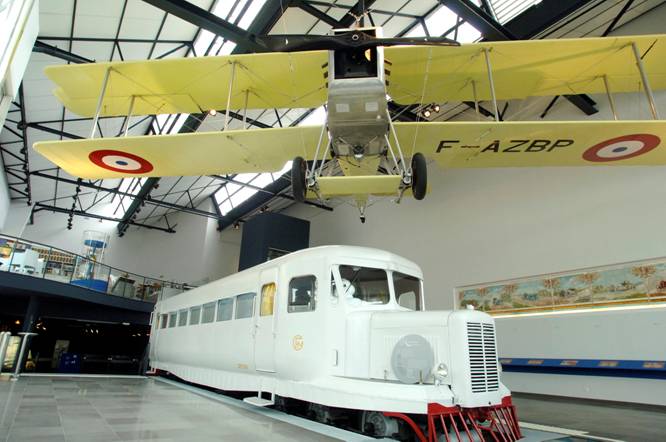 A missão da Michelin, líder do setor do pneu, é contribuir de maneira sustentável para a mobilidade das pessoas e dos bens. Por esta razão, o Grupo fabrica e comercializa pneus para todo o tipo de viaturas, desde aviões até automóveis, veículos de duas rodas, engenharia civil, agricultura e camiões. A Michelin também propõe serviços informáticos de ajuda à mobilidade (ViaMichelin.com), e edita guias turísticos, de hotéis e restaurantes, mapas e Atlas de estradas. O Grupo, que tem a sua sede em Clermont-Ferrand (França), está presente em mais de 170 países, emprega a 111.200 pessoas em todo o mundo e dispõe de 67 centros de produção implantados em 17 países diferentes. O Grupo possui um Centro de Tecnologia que se encarrega da investigação e desenvolvimento com implantação na Europa, América do Norte e Ásia (www.michelin.es). DEPARTAMENTO DE COMUNICAÇÃOAvda. de Los Encuartes, 1928760 Tres Cantos – Madrid – ESPANHATel.: 0034 914 105 167 – Fax: 0034 914 105 293255/55 R17 104V255/55 R18 109Y235/60 R18 103V265/55 R18 113V235/60 R18 103W235/65 R19.109V235/65 R18.110H235/55 R19.105V245/60 R18.105H235/55 R19.101Y255/50 R19.103Y235/50 R19 99V265/50 R20 107V255/50 R19 107V275/40 R20 102W255/50 R19 107W315/35 R20 110W265/50 R19 110W235/65 R17 106Y275/45 R19 106Y235/65 R17 104W285/45 R19 111W255/60 R17 106Y275/45 R20 110Y275/60 R17 109Y275/40 R20 106Y255/60 R18 112Y295/40 R20 110YSUV COMPACTOSSUV COMPACTOSSUV PREMIUMSUV PREMIUMSUV - BSUV - CSUV - DSUV - E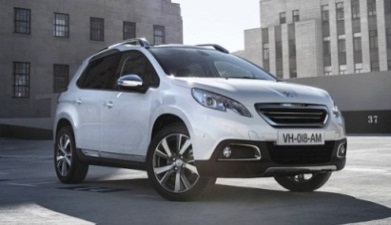 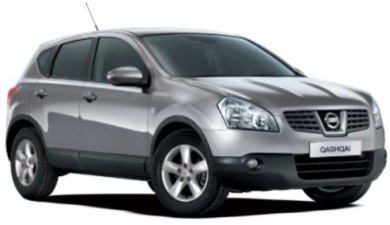 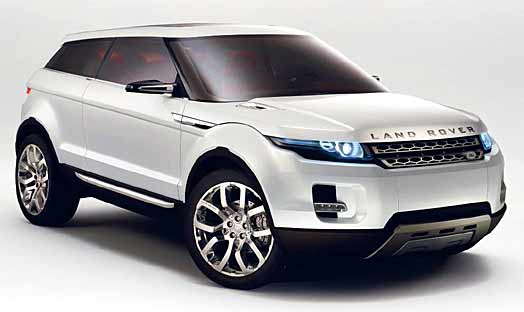 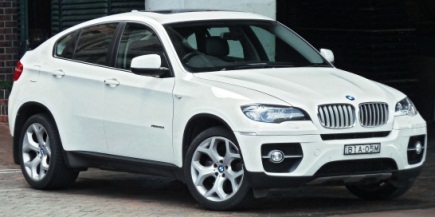 